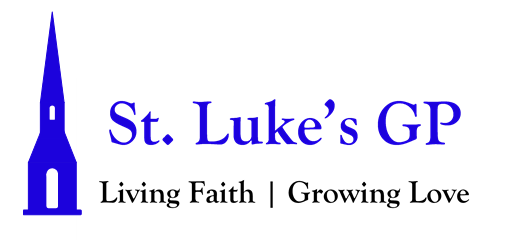 St. Luke’s Gondola Point Morning Prayer Service Easter IV - April 25, 2021[Un-bolded words are said by one, Bolded words can be said by all.]PENITENTIAL RITE I am the good shepherd, says the Lord: I know my own and myown know me. John 10.14Dear friends in Christ, as we prepare to worship almighty God, let us with penitent and obedient hearts confess our sins, that we may obtain forgiveness by his infinite goodness and mercy.Silence is kept. Most merciful God, we confess that we have sinned against you in thought, word, and deed, by what we have done and by what we have left undone. We have not loved you with our whole heart; we have not loved our neighbours as ourselves. We are truly sorry and we humbly repent. For the sake of your Son Jesus Christ, have mercy on us and forgive us, that we may delight in your will, and walk in your ways, to the glory of your name. Amen. Almighty God have mercy upon us, pardon and deliver us from all our sins, confirm and strengthen us in all goodness, and keep us in eternal life; through Jesus Christ our Lord. Amen.Hymn: O God Our Help In Ages Past (CP #528)MORNING PRAYERAlleluia! Christ is risen.The Lord is risen indeed. Alleluia!Praise the God and Father of our Lord Jesus Christ.He gave us new life and hope by raising Jesus from the dead.Rejoice, then, even in your distress.We shall be counted worthy when Christ appears.God has claimed us as his own.He called us from our darkness into the light of his day.Alleluia! Christ is risen.The Lord is risen indeed. Alleluia!Alleluia! The Lord is risen indeed: O come, let us worship.Christ our Passover 1 Corinthians 5.7–8; Romans 6.9–11; 1 Corinthians 15.20–22Alleluia!Christ our Passover has been sacrificed for us; *therefore let us keep the feast,Not with the old leaven, the leaven of malice and evil, *but with the unleavened bread of sincerity and truth. Alleluia!Christ being raised from the dead will never die again; *death no longer has dominion over him.The death that he died, he died to sin, once for all; *but the life he lives, he lives to God.So also consider yourselves dead to sin, *and alive to God in Jesus Christ our Lord. Alleluia!Christ has been raised from the dead, *the first fruits of those who have fallen asleep.For since by a man came death, *by a man has come also the resurrection of the dead.For as in Adam all die, *so also in Christ shall all be made alive. Alleluia!Alleluia! The Lord is risen indeed: O come, let us worship.PROCLAMATION OF THE WORDA reading from the book of Acts 4:5–12.5 The next day their rulers, elders, and scribes assembled in Jerusalem, 6 with Annas the high priest, Caiaphas, John, and Alexander, and all who were of the high-priestly family. 7 When they had made the prisoners stand in their midst, they inquired, “By what power or by what name did you do this?” 8 Then Peter, filled with the Holy Spirit, said to them, “Rulers of the people and elders, 9 if we are questioned today because of a good deed done to someone who was sick and are asked how this man has been healed, 10 let it be known to all of you, and to all the people of Israel, that this man is standing before you in good health by the name of Jesus Christ of Nazareth, whom you crucified, whom God raised from the dead. 11 This Jesus is ‘the stone that was rejected by you, the builders; it has become the cornerstone.’12 There is salvation in no one else, for there is no other name under heaven given among mortals by which we must be saved.”The Word of the Lord: Thanks be to God.Psalm 23The Lord is my shepherd; *I shall not be in want.He makes me lie down in green pastures *and leads me beside still waters.He revives my soul *and guides me along right pathways for his name’s sake.Though I walk through the valley of the shadow of death, I shall fear no evil; *for you are with me; your rod and your staff, they comfort me.You spread a table before me in the presence of those who trouble me; *you have anointed my head with oil, and my cup is running over.Surely your goodness and mercy shall follow me all the days of my life, *and I will dwell in the house of the Lord for ever.Glory be to the Father, and to the Son, and to the Holy Spirit: As it was in the beginning, is now and will be for ever. Amen.A reading from the letter of 1 John 3:16–24.16 We know love by this, that he laid down his life for us—and we ought to lay down our lives for one another. 17 How does God’s love abide in anyone who has the world’s goods and sees a brother or sister in need and yet refuses help? 18 Little children, let us love, not in word or speech, but in truth and action. 19 And by this we will know that we are from the truth and will reassure our hearts before him 20 whenever our hearts condemn us; for God is greater than our hearts, and he knows everything. 21 Beloved, if our hearts do not condemn us, we have boldness before God; 22 and we receive from him whatever we ask, because we obey his commandments and do what pleases him.23 And this is his commandment, that we should believe in the name of his Son Jesus Christ and love one another, just as he has commanded us. 24 All who obey his commandments abide in him, and he abides in them. And by this we know that he abides in us, by the Spirit that he has given us. The word of the Lord: Thanks be to God.Canticle 24 - A Song to the Lamb - Revelation 4:11; 5:9-10, 13Splendour and honour and kingly power *are yours by right, O Lord our God,For you created everything that is, *and by your will they were created and have their being;And yours by right, O Lamb that was slain, *for with your blood you have redeemed for God,From every family, language, people, and nation, *a kingdom of priests to serve our God on earth.And so, to him who sits upon the throne, *and to Christ the Lamb,Be worship and praise, dominion and splendour, *for ever and for evermore.Glory to the Father, and to the Son, and to the Holy Spirit: *as it was in the beginning, is now, and will be for ever. Amen.Hymn: I Heard The Voice of Jesus Say (CP #508)The Lord be with you: And also with you. The Holy Gospel of our Lord Jesus Christ, according to John (10:11–18). Glory to You, Lord Jesus Christ.11 “I am the good shepherd. The good shepherd lays down his life for the sheep. 12 The hired hand, who is not the shepherd and does not own the sheep, sees the wolf coming and leaves the sheep and runs away—and the wolf snatches them and scatters them. 13 The hired hand runs away because a hired hand does not care for the sheep. 14 I am the good shepherd. I know my own and my own know me, 15 just as the Father knows me and I know the Father. And I lay down my life for the sheep. 16 I have other sheep that do not belong to this fold. I must bring them also, and they will listen to my voice. So there will be one flock, one shepherd. 17 For this reason the Father loves me, because I lay down my life in order to take it up again. 18 No one takes it from me, but I lay it down of my own accord. I have power to lay it down, and I have power to take it up again. I have received this command from my Father.”The Gospel of Christ: Praise be to You, O Christ.SermonThe Apostles’ CreedI believe in God, the Father almighty, creator of heaven and earth.I believe in Jesus Christ, his only Son, our Lord.He was conceived by the power of the Holy Spirit and born of the Virgin Mary. He suffered under Pontius Pilate, was crucified, died, and was buried. He descended to the dead. On the third day he rose again.He ascended into heaven, and is seated at the right hand of the Father.He will come again to judge the living and the dead.I believe in the Holy Spirit, the holy catholic Church, the communion of saints, the forgiveness of sins, the resurrection of the body, and the life everlasting. Amen.INTERCESSIONSIn joy and hope let us pray to the source of all life, saying, “Hear us, Lord of glory!”That our risen Saviour may fill us with the joy of his holy and life-giving resurrection, let us pray to the Lord. Hear us, Lord of glory!That isolated and persecuted churches may find fresh strength in the Easter gospel, let us pray to the Lord. Hear us, Lord of glory!That he may grant us humility to be subject to one another in Christian love, let us pray to the Lord. Hear us, Lord of glory!That he may provide for those who lack food, work, or shelter, let us pray to the Lord.Hear us, Lord of glory!That by his power wars and famine may cease through all the earth, let us pray to the Lord. Hear us, Lord of glory!That he may reveal the light of his presence to the sick, the weak, and the dying, that they may be comforted and strengthened, [Take a moment of silence to offer up prayers and intercessions, for yourself and for others. Our weekly prayer list can be found in this week’s bulletin.]let us pray to the Lord. Hear us, Lord of glory!That he may send the fire of the Holy Spirit upon his people, that we may bear faithful witness to his resurrection, let us pray to the Lord.Hear us, Lord of glory!CollectO God of peace,who brought again from the dead our Lord Jesus Christ, that great shepherd of the sheep, by the blood of the eternal covenant, make us perfect in every good work to do your will,and work in us that which is well-pleasing in your sight; through Jesus Christ our Lord. Amen.The Lord’s PrayerAnd now, as our Saviour Christ has taught us, we are bold to say, Our Father, who art in heaven, hallowed be thy name, thy kingdom come, thy will be done, on earth as it is in heaven. Give us this day our daily bread. And forgive us our trespasses, as we forgive those who trespass against us. And lead us not into temptation, but deliver us from evil. For thine is the kingdom, the power, and the glory, for ever and ever. Amen.Let us bless the Lord. Thanks be to God.Closing Hymn: There Is A Redeemer (MP #673) Dismissal May the God of hope fill us with all joy and peace in believingthrough the power of the Holy Spirit. Amen. Alleluia!